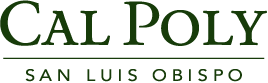 FACILITIES WAREHOUSEREQUEST FOR NEW STOCK ITEM (FM&D EMPLOYEES ONLY)Print Name:  Shop/Department:  Telephone Number:  Description of Item/Part:  	Use and location of part on campus (if applicable):  Manufacturer:  Manufacturer Part Number:  Vendor(s) where part may be purchased:  Vendor Item/Part Number (if available):  Re-order Point:  Re-order Quantity:  Supervisor Approval: Print Name:  Signature:  ______________________________________________ Date:  Please send or fax this form to:kwelz@calpoly.eduFacilities Warehouse Bldg. 70A Office: 6-5169 Fax: 6-0122